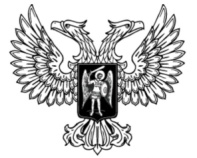 ДонецкАЯ НароднАЯ РеспубликАЗАКОНОБ ОБРАЩЕНИИ С РАДИОАКТИВНЫМИ ОТХОДАМИ Принят Постановлением Народного Совета 11 апреля 2022 годаГлава 1. Общие положенияСтатья 1. Сфера применения настоящего ЗаконаНастоящий Закон регулирует отношения в сфере обращения с радиоактивными отходами.Статья 2. Правовое регулирование отношений в сфере обращения с радиоактивными отходами1. Отношения в сфере обращения с радиоактивными отходами регулируются настоящим Законом, законами, регулирующими правоотношения в сферах использования атомной энергии, радиационной безопасности населения, охраны окружающей среды, недр, обеспечения санитарного и эпидемического благополучия населения и другими законами.  2. В соответствии с настоящим Законом и другими законами Глава Донецкой Народной Республики, Правительство Донецкой Народной Республики, а также органы исполнительной власти, осуществляющие нормативное правовое регулирование в сфере использования атомной энергии, вправе принимать нормативные правовые акты, регулирующие отношения в сфере обращения с радиоактивными отходами.3. Если международным договором Донецкой Народной Республики установлены иные правила обращения с радиоактивными отходами, чем те, которые предусмотрены настоящим Законом, применяются правила международного договора.Статья 3. Основные понятия, используемые в настоящем Законе1. В настоящем Законе используются следующие основные понятия:1) барьер для обеспечения безопасности населения и окружающей среды (далее – барьер для обеспечения безопасности) – упаковка радиоактивных отходов, инженерная конструкция пункта хранения радиоактивных отходов и их отдельные части или элемент природного геологического образования, препятствующие распространению радионуклидов и (или) ионизирующего излучения в окружающую среду;2) вывод из эксплуатации пункта хранения радиоактивных отходов – деятельность, которая осуществляется после удаления радиоактивных отходов из пункта их хранения и направлена на приведение его в состояние, исключающее дальнейшее использование этого пункта для хранения радиоактивных отходов и обеспечивающее безопасность населения и окружающей среды;3) закрытие пункта захоронения радиоактивных отходов – деятельность по приведению пункта захоронения радиоактивных отходов в состояние, обеспечивающее безопасность населения и окружающей среды в течение периода потенциальной опасности размещенных в нем радиоактивных отходов, которая осуществляется после завершения технологических операций по размещению в нем радиоактивных отходов;4) захоронение радиоактивных отходов (далее – захоронение) – безопасное размещение радиоактивных отходов в пункте захоронения радиоактивных отходов без намерения их последующего извлечения;5) кондиционирование радиоактивных отходов – технологические операции по приведению радиоактивных отходов в физическую форму и состояние, пригодные для их захоронения и соответствующие критериям приемлемости;6) критерии приемлемости радиоактивных отходов для их захоронения (далее – критерии приемлемости) – требования к физико-химическим свойствам радиоактивных отходов и упаковкам радиоактивных отходов, установленные в целях безопасного захоронения радиоактивных отходов и обязательные для исполнения;7) накопленные радиоактивные отходы – радиоактивные отходы, образовавшиеся до дня вступления в силу настоящего Закона и внесенные в реестр радиоактивных отходов в порядке, установленном настоящим Законом;8) обращение с радиоактивными отходами – деятельность по сбору, сортировке, переработке, кондиционированию, перевозке, хранению и захоронению радиоактивных отходов;9) отработавший закрытый источник ионизирующего излучения – источник ионизирующего излучения, который не подлежит дальнейшему использованию и устройство которого исключает поступление содержащихся в нем радиоактивных веществ в окружающую среду;10) перевод пункта консервации особых радиоактивных отходов в пункт захоронения радиоактивных отходов – изменение статуса пункта консервации особых радиоактивных отходов, допускаемое в случае наличия в таком пункте барьеров для обеспечения безопасности, изолирующих радиоактивные отходы от окружающей среды в течение периода их потенциальной опасности;11) перевод пункта размещения особых радиоактивных отходов в пункт консервации особых радиоактивных отходов – изменение статуса пункта хранения радиоактивных отходов, связанное с завершением операций по созданию в пункте размещения особых радиоактивных отходов барьеров для обеспечения безопасности, предусмотренных соответствующим проектом;12) переработка радиоактивных отходов – технологические операции, выполняемые в целях изменения физической формы, агрегатного состояния и (или) физико-химических свойств радиоактивных отходов для их последующего кондиционирования;13) период потенциальной опасности радиоактивных отходов – срок, в течение которого уровни радиоактивности радиоактивных отходов снижаются до показателей, при которых не требуется радиационный контроль;14) промежуточное хранение радиоактивных отходов – хранение не приведенных в соответствие с критериями приемлемости радиоактивных отходов;15) пункт временного хранения радиоактивных отходов – пункт хранения удаляемых радиоактивных отходов, проектом которого определен срок его эксплуатации и предусмотрены порядок вывода из эксплуатации и меры по выводу его из эксплуатации;16) пункт глубинного захоронения радиоактивных отходов – пункт захоронения радиоактивных отходов, включающий в себя сооружение, размещенное на глубине более ста метров от поверхности земли; 17) пункт долговременного хранения радиоактивных отходов – пункт хранения радиоактивных отходов, срок эксплуатации которого определен проектом, но порядок вывода из эксплуатации и меры по выводу из эксплуатации которого не предусмотрены;18) пункт захоронения радиоактивных отходов – пункт хранения радиоактивных отходов, предназначенный для размещения радиоактивных отходов без намерения их последующего извлечения и обеспечивающий радиационную безопасность работников такого пункта, населения и окружающей среды в течение периода потенциальной опасности радиоактивных отходов;19) пункт консервации особых радиоактивных отходов – природный объект или объект техногенного происхождения, в которых содержатся особые радиоактивные отходы, имеются барьеры для обеспечения безопасности, изолирующие радиоактивные отходы от окружающей среды в течение определенного соответствующим проектом срока эксплуатации указанных объектов;20) пункт приповерхностного захоронения радиоактивных отходов – пункт захоронения радиоактивных отходов, включающий в себя сооружение, размещенное на одном уровне с поверхностью земли или на глубине до ста метров от поверхности земли;21) пункт размещения особых радиоактивных отходов – природный объект или объект техногенного происхождения, содержащие особые радиоактивные отходы, не изолированные от окружающей среды, либо объект, содержащий особые радиоактивные отходы, срок изоляции которых от окружающей среды не установлен;22) реестр радиоактивных отходов – систематизированный свод документированных сведений о радиоактивных отходах, полученных в результате инвентаризации радиоактивных отходов и мест их размещения, а также о радиоактивных отходах, переданных специализированной организации;23) специализированная организация по обращению с радиоактивными отходами (далее – специализированная организация) – юридическое лицо государственной формы собственности, выполняющее работы и предоставляющее услуги по сбору, сортировке, переработке, кондиционированию, перевозке, хранению, захоронению радиоактивных отходов.2. Понятие «радиоактивные отходы» используется в значении, предусмотренном законом, регулирующим правоотношения в сфере использования атомной энергии. В целях настоящего Закона радиоактивными отходами также могут признаваться материалы с повышенным содержанием природных радионуклидов, образовавшиеся при осуществлении не связанных с использованием атомной энергии видов деятельности по добыче и переработке минерального и органического сырья с повышенным содержанием природных радионуклидов, в случае, если эти материалы не подлежат дальнейшему использованию.3. Понятие «пункт хранения радиоактивных отходов, хранилище радиоактивных отходов» (далее – пункты хранения радиоактивных отходов) используется в значении, предусмотренном законом, регулирующим правоотношения в сфере использования атомной энергии. В целях настоящего Закона к пунктам хранения радиоактивных отходов относятся также пункты размещения особых радиоактивных отходов и пункты консервации особых радиоактивных отходов.Статья 4. Классификация радиоактивных отходов1. В целях настоящего Закона радиоактивные отходы подразделяются на:1) удаляемые радиоактивные отходы – радиоактивные отходы, для которых риски, связанные с радиационным воздействием, иные риски, а также затраты, связанные с извлечением таких радиоактивных отходов из пунктов хранения радиоактивных отходов, последующим обращением с ними, в том числе захоронением, не превышают риски и затраты, связанные с захоронением таких радиоактивных отходов в месте их нахождения;2) особые радиоактивные отходы – радиоактивные отходы, для которых риски, связанные с радиационным воздействием, иные риски, а также затраты, связанные с извлечением таких радиоактивных отходов из пункта хранения радиоактивных отходов, последующим обращением с ними, в том числе захоронением, превышают риски и затраты, связанные с захоронением таких радиоактивных отходов в месте их нахождения.2. Критерии отнесения радиоактивных отходов к особым радиоактивным отходам и к удаляемым радиоактивным отходам устанавливаются Правительством Донецкой Народной Республики.3. Удаляемые радиоактивные отходы для целей их захоронения классифицируются по следующим признакам:1) в зависимости от периода полураспада содержащихся в радиоактивных отходах радионуклидов – долгоживущие радиоактивные отходы, короткоживущие радиоактивные отходы;2) в зависимости от удельной активности – высокоактивные радиоактивные отходы, среднеактивные радиоактивные отходы, низкоактивные радиоактивные отходы, очень низкоактивные радиоактивные отходы;3) в зависимости от агрегатного состояния – жидкие радиоактивные отходы, твердые радиоактивные отходы, газообразные радиоактивные отходы;4) в зависимости от содержания ядерных материалов – радиоактивные отходы, содержащие ядерные материалы, и радиоактивные отходы, не содержащие ядерных материалов;5) отработавшие закрытые источники ионизирующего излучения;6) радиоактивные отходы, образовавшиеся при добыче и переработке урановых руд;7) радиоактивные отходы, образовавшиеся при осуществлении не связанных с использованием атомной энергии видов деятельности по добыче и переработке минерального и органического сырья с повышенным содержанием природных радионуклидов.4. Критерии классификации удаляемых радиоактивных отходов с учетом технологических особенностей обращения с радиоактивными отходами устанавливаются Правительством Донецкой Народной Республики.5. Критерии отнесения твердых, жидких и газообразных отходов к радиоактивным отходам устанавливаются Правительством Донецкой Народной Республики.Статья 5. Полномочия Правительства Донецкой Народной Республики в сфере обращения с радиоактивными отходамиПравительство Донецкой Народной Республики осуществляет следующие полномочия в сфере обращения с радиоактивными отходами:1) принимает решения о проектировании, размещении, сооружении, об эксплуатации, о выводе из эксплуатации или закрытии пунктов хранения радиоактивных отходов;2) относит по представлению республиканского органа исполнительной власти, реализующего государственную политику в сфере гражданской обороны, чрезвычайных ситуаций и ликвидации последствий стихийных бедствий, обеспечения пожарной безопасности и безопасности людей на водных объектах, пункты хранения радиоактивных отходов к пунктам захоронения радиоактивных отходов, пунктам долговременного хранения радиоактивных отходов, пунктам размещения особых радиоактивных отходов, пунктам консервации особых радиоактивных отходов;3) утверждает перечень платных услуг в сфере обращения с радиоактивными отходами;4) устанавливает порядок передачи радиоактивных отходов на захоронение;5) осуществляет контроль выполнения обязательств Донецкой Народной Республики по международным договорам Донецкой Народной Республики и координирует международное сотрудничество в сфере обращения с радиоактивными отходами;6) устанавливает критерии отнесения твердых, жидких и газообразных отходов к радиоактивным отходам, критерии отнесения радиоактивных отходов к особым радиоактивным отходам и к удаляемым радиоактивным отходам, критерии классификации удаляемых радиоактивных отходов;7) иные полномочия в соответствии с законами.Статья 6. Полномочия органов исполнительной власти в сфере обращения с радиоактивными отходамиОрганы исполнительной власти осуществляют следующие полномочия в сфере обращения с радиоактивными отходами:1) обеспечивают безопасность при обращении с радиоактивными отходами;2) организуют обеспечение физической защиты пунктов хранения радиоактивных отходов;3) иные полномочия в соответствии с законами.Статья 7. Полномочия органов местного самоуправления в сфере обращения с радиоактивными отходамиОрганы местного самоуправления осуществляют следующие полномочия в сфере обращения с радиоактивными отходами:1) участвуют в принятии решений о размещении на территории соответствующего органа местного самоуправления пунктов хранения радиоактивных отходов в порядке, установленном законом, регулирующем правоотношения в сфере использования атомной энергии;2) иные полномочия в соответствии с законами.Статья 8. Государственные нормы и правила, регулирующие обращение с радиоактивными отходами1. Государственные нормы и правила, регулирующие обращение с радиоактивными отходами (далее – нормы и правила), устанавливают требования к обеспечению безопасности при обращении с радиоактивными отходами, в том числе:1) критерии приемлемости;2) требования к промежуточному хранению радиоактивных отходов;3) требования к обеспечению безопасности при размещении, сооружении, эксплуатации, выводе из эксплуатации или закрытии пунктов хранения радиоактивных отходов;4) требования к паспорту радиоактивных отходов;5) требования к сбору, перевозке, хранению и захоронению отработавших закрытых источников ионизирующего излучения;6) категории пунктов размещения особых радиоактивных отходов и пунктов консервации особых радиоактивных отходов;7) требования к обеспечению безопасности пунктов размещения особых радиоактивных отходов и пунктов консервации особых радиоактивных отходов, в том числе с учетом особенностей отдельных пунктов хранения радиоактивных отходов;8) порядок захоронения радиоактивных отходов;9) требования к методам защиты населения и окружающей среды от рисков, связанных с радиационным воздействием радиоактивных отходов, на всех стадиях обращения с радиоактивными отходами;10) требования к проектированию объектов, связанных с обращением с радиоактивными отходами, в части системной оценки их безопасности и оценки результатов такого проектирования;11) требования к порядку предоставления организациями, осуществляющими обращение с радиоактивными отходами, сведений об инцидентах, связанных с обращением с радиоактивными отходами;12) требования к содержанию и порядку предоставления планов вывода из эксплуатации объектов, связанных с обращением с радиоактивными отходами;13) требования к содержанию и порядку предоставления планов закрытия пунктов захоронения радиоактивных отходов.2. Нормы и правила разрабатываются, утверждаются и вводятся в действие в порядке, установленном законом, регулирующим правоотношения в сфере использования атомной энергии и положениями настоящего Закона.Статья 9. Собственность на радиоактивные отходы и пункты хранения радиоактивных отходов1. Радиоактивные отходы находятся в собственности организации, в результате деятельности которой они образовались до момента их передачи специализированной организации. Радиоактивные отходы, переданные специализированной организации, находятся в государственной собственности.2. Пункты долговременного хранения радиоактивных отходов, пункты захоронения радиоактивных отходов, пункты размещения особых радиоактивных отходов и пункты консервации особых радиоактивных отходов находятся в государственной собственности. Пункты временного хранения радиоактивных отходов могут находится в государственной собственности или в собственности юридических лиц, зарегистрированных на территории Донецкой Народной Республики.3. В состав имущества пунктов хранения радиоактивных отходов как имущественного комплекса входит имущество, необходимое для обеспечения его безопасного функционирования, в том числе земельные участки, здания, сооружения, оборудование, права пользования участками недр, водными объектами и иными природными объектами.4. Собственники радиоактивных отходов, собственники пунктов хранения радиоактивных отходов обязаны обеспечивать безопасное обращение с радиоактивными отходами, безопасные эксплуатацию, вывод из эксплуатации, закрытие пунктов хранения радиоактивных отходов.Глава 2. Государственная система обращения с радиоактивными отходамиСтатья 10. Цель создания, принципы функционирования и состав государственной системы обращения с радиоактивными отходами1. Государственная система обращения с радиоактивными отходами создается в целях организации и обеспечения безопасного и экономически эффективного обращения с радиоактивными отходами, в том числе их захоронения.2. Государственная система обращения с радиоактивными отходами представляет собой совокупность субъектов, осуществляющих деятельность в сфере обращения с радиоактивными отходами, объектов инфраструктуры по обращению с радиоактивными отходами, а также установленных настоящим Законом и иными нормативными правовыми актами Донецкой Народной Республики требований к обращению с радиоактивными отходами.3. Основными принципами функционирования государственной системы обращения с радиоактивными отходами являются:1) приоритет охраны жизни и здоровья человека, настоящего и будущих поколений, окружающей среды от негативного воздействия радиоактивных отходов;2) запрет на ввоз в Донецкую Народную Республики и вывоз из Донецкой Народной Республики радиоактивных отходов в целях их хранения, переработки и захоронения, за исключением случаев, предусмотренных статьей 30 настоящего Закона;3) ответственность организаций, в результате осуществления деятельности которых образуются радиоактивные отходы, за обеспечение безопасности при обращении с радиоактивными отходами вплоть до их передачи специализированной организации;4) финансовое обеспечение деятельности по обращению с радиоактивными отходами, в том числе их захоронению, за счет средств организаций, в результате осуществления деятельности которых образуются такие радиоактивные отходы;5) учет взаимозависимости стадии образования радиоактивных отходов и стадий обращения с ними;6) доступность для граждан и общественных объединений информации, связанной с обеспечением безопасности и предотвращением аварий при обращении с радиоактивными отходами, а также иной информации об обращении с радиоактивными отходами, если эта информация не содержит сведений, составляющих государственную тайну.Статья 11. Требования к захоронению радиоактивных отходов1. Радиоактивные отходы, за исключением короткоживущих радиоактивных отходов, удельная активность которых в результате распада радионуклидов за время хранения может быть снижена до уровня, при котором такие отходы перестают быть радиоактивными, подлежат обязательному захоронению в пунктах захоронения радиоактивных отходов.2. Захоронение твердых высокоактивных долгоживущих и твердых среднеактивных долгоживущих радиоактивных отходов осуществляется в пунктах глубинного захоронения радиоактивных отходов, обеспечивающих локализацию таких отходов в соответствии с Законом Донецкой Народной Республики от 12 июня 2015 года № 58-IHC «О недрах» (далее – Закон 
«О недрах»).3. Захоронение твердых низкоактивных радиоактивных отходов и твердых среднеактивных короткоживущих радиоактивных отходов может осуществляться в пунктах приповерхностного захоронения радиоактивных отходов.4. Захоронение радиоактивных отходов, образующихся при добыче и переработке урановых руд, и твердых очень низкоактивных радиоактивных отходов может осуществляться без их кондиционирования в пунктах приповерхностного захоронения радиоактивных отходов.Статья 12. Требования к обеспечению безопасности пунктов захоронения радиоактивных отходов1. Пункты захоронения радиоактивных отходов относятся к объектам использования атомной энергии государственного значения.2. Выполнение работ по сооружению и эксплуатации пунктов глубинного захоронения радиоактивных отходов, закрытию таких пунктов захоронения осуществляется при наличии лицензии на пользование недрами, выданной в соответствии с законодательством Донецкой Народной Республики о недрах, и лицензии на право ведения работ в сфере использования атомной энергии, выданной в соответствии с законодательством Донецкой Народной Республики в сфере использования атомной энергии.3. Требования к обеспечению безопасности при размещении, сооружении, эксплуатации и закрытии пунктов захоронения радиоактивных отходов определяются соответствующими техническими регламентами, законодательством в сфере использования атомной энергии, нормами и правилами. 4. Проектом пункта захоронения радиоактивных отходов должен быть предусмотрен периодический радиационный контроль на территории размещения такого пункта захоронения после его закрытия.5. После закрытия пункта захоронения радиоактивных отходов и истечения периода потенциальной опасности размещенных в нем радиоактивных отходов органы государственного регулирования безопасности принимают совместное решение о прекращении периодического радиационного контроля на территории размещения такого пункта захоронения.Статья 13. Требования к организациям, осуществляющим обращение с радиоактивными отходами1. Обращение с радиоактивными отходами могут осуществлять организации, имеющие лицензии на право ведения работ в сфере использования атомной энергии.2. Оказание услуг по хранению радиоактивных отходов, приведенных в соответствие с критериями приемлемости, услуг по эксплуатации и закрытию пунктов захоронения радиоактивных отходов осуществляют специализированные организации.3. Стоимость услуг специализированных организаций по хранению радиоактивных отходов определяется Правительством Донецкой Народной Республики.Статья 14. Государственный учет и контроль радиоактивных отходов1. Государственный учет и контроль радиоактивных отходов являются частью системы государственного учета и контроля радиоактивных веществ и радиоактивных отходов.2. Системой государственного учета и контроля радиоактивных веществ и радиоактивных отходов предусматриваются государственный учет и контроль всех радиоактивных отходов, находящихся на территории Донецкой Народной Республики, в том числе регистрация радиоактивных отходов и пунктов хранения радиоактивных отходов.3. Государственный учет и контроль радиоактивных отходов, в том числе регистрация радиоактивных отходов и пунктов хранения радиоактивных отходов, осуществляются республиканским органом исполнительной власти, реализующим государственную политику в сфере гражданской обороны, чрезвычайных ситуаций и ликвидации последствий стихийных бедствий, обеспечения пожарной безопасности и безопасности людей на водных объектах в порядке, установленном Правительством Донецкой Народной Республики.Статья 15. Требования к регистрации радиоактивных отходов и пунктов хранения радиоактивных отходов1. Регистрация радиоактивных отходов и пунктов хранения радиоактивных отходов осуществляется в целях сбора и сохранения необходимых сведений о радиоактивных отходах, об их количестве и характеристиках, о пунктах хранения радиоактивных отходов и субъектах права собственности на такие пункты.2. Регистрация радиоактивных отходов и пунктов хранения радиоактивных отходов включает в себя ведение реестра радиоактивных отходов и реестра пунктов хранения радиоактивных отходов.3. В реестр радиоактивных отходов вносятся документированные сведения о переданных специализированной организации радиоактивных отходах и сведения о радиоактивных отходах, находящихся в пунктах хранения.4. В реестр пунктов хранения радиоактивных отходов вносятся документированные сведения о пунктах захоронения радиоактивных отходов, пунктах временного и долговременного хранения радиоактивных отходов, пунктах размещения особых радиоактивных отходов, пунктах консервации особых радиоактивных отходов, субъектах права собственности на такие пункты хранения, характеристиках радиоактивных отходов, размещенных в таких пунктах хранения.5. На приведенные в соответствие с критериями приемлемости радиоактивные отходы составляется паспорт. Паспорт радиоактивных отходов составляется на каждую упаковку радиоактивных отходов организацией, в результате деятельности которой образовались радиоактивные отходы, за исключением случаев, предусмотренных настоящим Законом. Требования к паспорту радиоактивных отходов устанавливаются нормами и правилами.6. Реестр радиоактивных отходов, реестр пунктов хранения радиоактивных отходов и паспорта радиоактивных отходов подлежат бессрочному хранению.7. Хранение реестра радиоактивных отходов, реестра пунктов хранения радиоактивных отходов и паспортов радиоактивных отходов осуществляется в соответствии с законодательством Донецкой Народной Республики об архивном деле.Статья 16. Проведение радиационного контроля при обращении с радиоактивными отходами1. Радиационный контроль при обращении с радиоактивными отходами проводится в соответствии с нормативными правовыми актами Донецкой Народной Республики.2. Специализированные организации, эксплуатирующие пункты захоронения радиоактивных отходов, проводят радиационный контроль в санитарно-защитной зоне и зоне наблюдения, установленных для таких пунктов захоронения, с учетом их последующего закрытия и необходимости проведения периодического радиационного контроля на период потенциальной опасности размещенных в них радиоактивных отходов.3. Требования к проведению периодического радиационного контроля после закрытия пунктов захоронения радиоактивных отходов и порядок его проведения устанавливаются специализированными организациями по согласованию с органами государственного регулирования безопасности.Глава 3. Организационно-правовые основы обращения с радиоактивными отходамиСтатья 17. Полномочия и функции органа государственного управления в сфере обращения с радиоактивными отходамиОрган государственного управления в сфере обращения с радиоактивными отходами:1) осуществляет от имени Донецкой Народной Республики полномочия собственника находящихся в государственной собственности пунктов хранения радиоактивных отходов, за исключением их отчуждения;2) осуществляет государственный учет и контроль радиоактивных отходов, в том числе регистрацию радиоактивных отходов и пунктов хранения радиоактивных отходов;3) осуществляет деятельность по обеспечению безопасности при обращении с радиоактивными отходами и организации физической защиты пунктов хранения радиоактивных отходов;4) обеспечивает разработку технических требований к пунктам захоронения радиоактивных отходов, к технологиям переработки, кондиционирования и хранения радиоактивных отходов;5) запрашивает у органов государственной власти, иных государственных органов, органов местного самоуправления, организаций и получает от них информацию, необходимую для формирования и ведения реестров радиоактивных отходов и пунктов хранения радиоактивных отходов;6) осуществляет иные полномочия и функции в сфере обращения с радиоактивными отходами в соответствии с законами.Статья 18. Полномочия и функции органов государственного регулирования безопасности при регулировании обращения с радиоактивными отходамиОрганы государственного регулирования безопасности осуществляют следующие полномочия и функции при регулировании обращения с радиоактивными отходами:1) разработка, утверждение и введение в действие норм и правил;2) выдача организациям, осуществляющим обращение с радиоактивными отходами, эксплуатацию, вывод из эксплуатации и закрытие пунктов хранения радиоактивных отходов, разрешений (лицензий) на право ведения работ в сфере использования атомной энергии и определение условий действия таких разрешений (лицензий);3) выдача работникам организаций, осуществляющих обращение с радиоактивными отходами, разрешений на право ведения работ в сфере использования атомной энергии в соответствии с перечнем должностей, установленным Правительством Донецкой Народной Республики;4) осуществление надзора при обращении с радиоактивными отходами;5) осуществление контроля за выполнением международных обязательств Донецкой Народной Республики при обращении с радиоактивными отходами;6) осуществление иных полномочий и функций в соответствии с законами.Статья 19. Специализированная организация по обращению с радиоактивными отходами1. Специализированная организация по обращению с радиоактивными отходами создается республиканским органом исполнительной власти, реализующим государственную политику в сфере гражданской обороны, чрезвычайных ситуаций и ликвидации последствий стихийных бедствий, обеспечения пожарной безопасности и безопасности людей на водных объектах. 2. Специализированная организация по обращению с радиоактивными отходами осуществляет следующие виды деятельности:1) обеспечивает безопасное обращение с принятыми на хранение, захоронение радиоактивными отходами;2) выполняет функции заказчика проектирования и сооружения пунктов захоронения радиоактивных отходов;3) выполняет работы по сбору, сортировке, переработке, кондиционированию, транспортированию, хранению и захоронению радиоактивных отходов;4) обеспечивает эксплуатацию и вывод из эксплуатации пунктов хранения радиоактивных отходов, пунктов захоронения радиоактивных отходов;5) иные виды деятельности в соответствии с законодательством Донецкой Народной Республики.3. Специализированная организация обязана:1) принимать радиоактивные отходы на хранение, захоронение. Радиоактивные отходы, принимаемые на хранение, захоронение, должны соответствовать критериям приемлемости, а их захоронение должно быть оплачено. При приеме радиоактивных отходов на хранение, захоронение составляется акт приема-передачи радиоактивных отходов;2) обеспечивать ядерную, радиационную, техническую, пожарную безопасность, охрану окружающей среды, соблюдение законодательства о санитарно-эпидемиологическом благополучии населения при эксплуатации пунктов хранения радиоактивных отходов, эксплуатации и выводе из эксплуатации пунктов захоронения радиоактивных отходов;3) обеспечивать радиационный контроль на территориях размещения пунктов хранения радиоактивных отходов, пунктов захоронения радиоактивных отходов, в том числе периодический радиационный контроль после закрытия таких пунктов;4) представлять по запросам юридических лиц, органов государственной власти, органов местного самоуправления информацию по вопросам деятельности специализированной организации с учетом требований законодательства Донецкой Народной Республики о государственной тайне;5) информировать органы государственной власти, органы местного самоуправления по вопросам безопасности при обращении с радиоактивными отходами и о радиационной обстановке на территории размещения пунктов хранения радиоактивных отходов.Статья 20. Общие требования к организациям, в результате осуществления деятельности которых образуются радиоактивные отходы1. Организации, в результате осуществления деятельности которых образуются радиоактивные отходы, несут ответственность за безопасность при обращении с радиоактивными отходами до их передачи специализированной организации.2. Организации, в результате осуществления деятельности которых образуются радиоактивные отходы, обязаны:1) ежегодно определять возможность дальнейшего использования образующихся в результате их деятельности материалов, веществ, оборудования, изделий, содержание радионуклидов в которых превышает уровни, установленные в соответствии с критериями отнесения твердых, жидких и газообразных отходов к радиоактивным отходам, установленными Правительством Донецкой Народной Республики, и относить их к радиоактивным отходам в случае невозможности дальнейшего использования;2) обеспечивать безопасное обращение с радиоактивными отходами, в том числе их хранение в пределах установленных в соответствии с настоящим Законом сроков промежуточного хранения радиоактивных отходов;3) до истечения сроков промежуточного хранения радиоактивных отходов осуществлять собственными силами или с привлечением специализированных организаций приведение радиоактивных отходов в соответствие с критериями приемлемости; 4) перевозить собственными силами или с привлечением специализированных организаций радиоактивные отходы к пункту хранения радиоактивных отходов, указанному специализированной организацией, и передавать радиоактивные отходы с их паспортами специализированной организации по акту приема-передачи.3. Организации, в результате осуществления деятельности которых образуются радиоактивные отходы, до истечения сроков промежуточного хранения радиоактивных отходов обязаны осуществить оплату их хранения или захоронения.Статья 21. Финансовое обеспечение деятельности по обращению с радиоактивными отходамиФинансовое обеспечение деятельности по обращению с радиоактивными отходами осуществляется за счет средств Республиканского бюджета Донецкой Народной Республики, средств местных бюджетов, собственных средств или привлеченных средств юридических лиц, средств физических лиц, а также иных не запрещенных законодательством Донецкой Народной Республики источников.Глава 4. Обращение с радиоактивными отходами, образовавшимися до дня вступления в силу настоящего ЗаконаСтатья 22. Первичная регистрация радиоактивных отходов и установление мест их размещения1. Целями первичной регистрации радиоактивных отходов и установления мест их размещения являются выявление наличия и объема радиоактивных отходов, установление условий их размещения.2. Первичная регистрация радиоактивных отходов и установление мест их размещения проводятся в отношении каждого пункта хранения радиоактивных отходов.3. Результаты первичной регистрации радиоактивных отходов и установления мест их размещения оформляются актом.4. Определение порядка и сроков проведения первичной регистрации радиоактивных отходов, образовавшихся до дня вступления в силу настоящего Закона, установление мест их размещения и утверждение формы акта первичной регистрации таких радиоактивных отходов осуществляются Правительством Донецкой Народной Республики.5. В отношении пунктов захоронения радиоактивных отходов определяются объем находящихся в них радиоактивных отходов и другие необходимые для внесения в реестр пунктов хранения радиоактивных отходов сведения.6. В отношении удаляемых радиоактивных отходов определяются объем и категории таких радиоактивных отходов, условия их размещения (пункт временного хранения радиоактивных отходов или пункт долговременного хранения радиоактивных отходов).7. В отношении особых радиоактивных отходов определяются объем таких радиоактивных отходов и условия их размещения (пункт размещения особых радиоактивных отходов или пункт консервации особых радиоактивных отходов).8. Принятие решения об отнесении радиоактивных отходов, находящихся в пункте долговременного хранения радиоактивных отходов, к особым радиоактивным отходам или удаляемым радиоактивным отходам может быть отложено до истечения определенного проектом срока эксплуатации пункта долговременного хранения радиоактивных отходов.9. На основании актов первичной регистрации радиоактивных отходов и установления мест их размещения по предложению органа государственного управления в сфере обращения с радиоактивными отходами Правительство Донецкой Народной Республики относит пункты хранения радиоактивных отходов к пунктам захоронения радиоактивных отходов, пунктам долговременного хранения радиоактивных отходов, пунктам размещения особых радиоактивных отходов, пунктам консервации особых радиоактивных отходов.10. На основании актов первичной регистрации радиоактивных отходов и установления мест их размещения, отнесения Правительством Донецкой Народной Республики пунктов хранения радиоактивных отходов к пунктам захоронения радиоактивных отходов, пунктам долговременного хранения радиоактивных отходов, пунктам размещения особых радиоактивных отходов, пунктам консервации особых радиоактивных отходов осуществляется регистрация накопленных радиоактивных отходов и пунктов хранения радиоактивных отходов.Статья 23. Требования к обращению с накопленными радиоактивными отходами и пунктам их хранения1. Накопленные радиоактивные отходы, отнесенные к удаляемым радиоактивным отходам, должны быть извлечены, переработаны, кондиционированы и захоронены.2. В соответствии с требованиями, установленными законами, иными нормативными правовыми актами, должна быть обеспечена безопасность пунктов размещения особых радиоактивных отходов до перевода их в пункты консервации особых радиоактивных отходов или пункты захоронения радиоактивных отходов.3. Пункты размещения особых радиоактивных отходов должны быть переведены в пункты консервации особых радиоактивных отходов или пункты захоронения радиоактивных отходов. Решение о таком переводе принимается Правительством Донецкой Народной Республики по представлению органа государственного управления в сфере обращения с радиоактивными отходами.4. До истечения определенного проектом срока эксплуатации пункта долговременного хранения радиоактивных отходов орган государственного управления в сфере обращения с радиоактивными отходами должен принять решение о выводе из эксплуатации такого пункта хранения радиоактивных отходов либо представить в Правительство Донецкой Народной Республики предложение об изменении его статуса.Глава 5. Обращение с отдельными видами радиоактивных отходов и требования к отдельным видам деятельности по обращению с радиоактивными отходамиСтатья 24. Обращение с удаляемыми радиоактивными отходами1. Радиоактивные отходы, приведенные в соответствие с критериями приемлемости, подлежат захоронению или хранению специализированной организацией до ввода в эксплуатацию соответствующих пунктов захоронения радиоактивных отходов.2. В случае выявления несоответствия принимаемых для захоронения радиоактивных отходов критериям приемлемости организация, в результате осуществления деятельности которой образовались радиоактивные отходы, обязана обеспечить приведение их в соответствие с критериями приемлемости.3. Порядок определения соответствия радиоактивных отходов, принимаемых для захоронения, критериям приемлемости устанавливается республиканским органом исполнительной власти, реализующим государственную политику в сфере гражданской обороны, чрезвычайных ситуаций и ликвидации последствий стихийных бедствий, обеспечения пожарной безопасности и безопасности людей на водных объектах по согласованию с республиканским органом исполнительной власти, реализующим государственную политику в сфере здравоохранения.Статья 25. Обращение с особыми радиоактивными отходами и требования к пунктам их хранения1. Обращение с особыми радиоактивными отходами осуществляется с учетом состояния пунктов размещения особых радиоактивных отходов, пунктов консервации особых радиоактивных отходов и потенциальной опасности размещенных в них радиоактивных отходов.2. Сооружение промышленных объектов и создание промышленных технологий, если это заведомо приводит к образованию особых радиоактивных отходов, запрещаются.3. Категории пунктов размещения особых радиоактивных отходов и пунктов консервации особых радиоактивных отходов, требования к обеспечению безопасности таких пунктов для населения и окружающей среды определяются нормами и правилами.4. Дополнительные требования к обеспечению безопасности отдельных пунктов размещения особых радиоактивных отходов и пунктов консервации особых радиоактивных отходов определяются нормативными правовыми актами органов государственного регулирования безопасности.Статья 26. Обращение с радиоактивными отходами, образующимися при добыче и переработке урановых руд, и с очень низкоактивными радиоактивными отходами1. Организации, в результате осуществления деятельности которых по добыче и переработке урановых руд образуются радиоактивные отходы, и организации, эксплуатирующие особо радиационно опасные и ядерно опасные производства и объекты и осуществляющие деятельность, в результате которой образуются очень низкоактивные радиоактивные отходы, по решению Правительства Донецкой Народной Республики могут осуществлять захоронение указанных отходов в пунктах захоронения радиоактивных отходов, которые размещены на используемых такими организациями земельных участках. При захоронении радиоактивных отходов, образовавшихся при добыче и переработке урановых руд, и захоронении очень низкоактивных радиоактивных отходов заполнение паспортов радиоактивных отходов осуществляется ежегодно в течение периода эксплуатации пункта захоронения радиоактивных отходов и при закрытии пункта захоронения радиоактивных отходов. Заполненные паспорта радиоактивных отходов подлежат передаче специализированной организации.2. При передаче радиоактивных отходов, образующихся при добыче и переработке урановых руд, и очень низкоактивных радиоактивных отходов специализированной организации паспорт заполняется на всю партию передаваемых радиоактивных отходов.Статья 27. Обращение с материалами с повышенным содержанием природных радионуклидов, образовавшимися при осуществлении не связанных с использованием атомной энергии видов деятельности по добыче и переработке минерального и органического сырья с повышенным содержанием природных радионуклидов1. С момента отнесения материалов с повышенным содержанием природных радионуклидов, образовавшихся при осуществлении не связанных с использованием атомной энергии видов деятельности по добыче и переработке минерального и органического сырья с повышенным содержанием природных радионуклидов, к радиоактивным отходам обращение с ними осуществляется в соответствии с требованиями, предусмотренными настоящим Законом.2. Безопасность обращения с материалами с повышенным содержанием природных радионуклидов, образовавшимися при осуществлении не связанных с использованием атомной энергии видов деятельности по добыче и переработке минерального и органического сырья с повышенным содержанием природных радионуклидов и не отнесенными к радиоактивным отходам, обеспечивается посредством проведения комплекса санитарно-противоэпидемических (профилактических) мероприятий в соответствии с законодательством Донецкой Народной Республики в сфере обеспечения санитарно-эпидемиологического благополучия населения и законодательством в сфере охраны окружающей среды.Статья 28. Обращение с отработавшими закрытыми источниками ионизирующего излучения1. Отработавший закрытый источник ионизирующего излучения должен быть передан на захоронение специализированной организации или для переработки организации – изготовителю закрытого источника ионизирующего излучения в порядке, установленном республиканским органом исполнительной власти, реализующим государственную политику в сфере гражданской обороны, чрезвычайных ситуаций и ликвидации последствий стихийных бедствий, обеспечения пожарной безопасности и безопасности людей на водных объектах по согласованию с республиканским органом исполнительной власти, реализующим государственную политику в сфере здравоохранения. Организация - изготовитель закрытого источника ионизирующего излучения, принявшая отработавший закрытый источник ионизирующего излучения для переработки, несет ответственность за безопасное обращение с таким источником и передачу специализированной организации радиоактивных отходов, образовавшихся при переработке такого источника.2. Передача отработавшего закрытого источника ионизирующего излучения на захоронение или для переработки осуществляется при наличии паспорта закрытого источника ионизирующего излучения. При отсутствии такого паспорта организация, в результате осуществления деятельности которой образовался отработавший закрытый источник ионизирующего излучения, должна обеспечить определение его характеристик в порядке, установленном республиканским органом исполнительной власти, реализующим государственную политику в сфере гражданской обороны, защиты населения и территорий от последствий чрезвычайных ситуаций, обеспечения пожарной безопасности и безопасности людей на водных объектах.3. Категории отработавших закрытых источников ионизирующего излучения и требования к их сбору, перевозке, хранению, захоронению определяются нормами и правилами.Статья 29. Обращение с жидкими радиоактивными отходами и газообразными радиоактивными отходами1. Технические средства и организационные мероприятия, связанные с обращением с жидкими радиоактивными отходами, за исключением случаев, установленных настоящей статьей, должны обеспечивать их перевод в отвержденную форму, приведение в соответствие с критериями приемлемости и захоронение.2. Захоронение жидких низкоактивных радиоактивных отходов и жидких среднеактивных радиоактивных отходов в недрах в пределах горного отвода, в границах которого такие жидкие радиоактивные отходы должны быть локализованы, допускается исключительно в пунктах глубинного захоронения радиоактивных отходов, сооруженных и эксплуатируемых на день вступления в силу настоящего Закона. Жидкие радиоактивные отходы должны быть приведены в соответствие с критериями приемлемости для их захоронения в указанных пунктах захоронения. Захоронение радиоактивных отходов в указанных пунктах захоронения осуществляется в соответствии с Законом 
«О недрах», нормами и правилами.3. Обращение с газообразными радиоактивными отходами должно быть направлено на предотвращение поступления радиоактивных веществ в окружающую среду в количествах, превышающих нормативы допустимых выбросов.4. Технические средства и организационные мероприятия, связанные с обращением с газообразными радиоактивными отходами, определяются в соответствии с нормами и правилами.Статья 30. Особенности ввоза в Донецкую Народную Республику и вывоза из Донецкой Народной Республики радиоактивных отходов1. Ввоз в Донецкую Народную Республику радиоактивных отходов в целях их хранения, переработки и захоронения запрещен, за исключением случаев, предусмотренных настоящей статьей.2. В случае если закрытый источник ионизирующего излучения был ввезен в Донецкую Народную Республику, разрешается возврат отработавшего закрытого источника ионизирующего излучения в страну поставщика закрытого источника ионизирующего излучения. Порядок возврата отработавшего закрытого источника ионизирующего излучения в страну поставщика закрытого источника ионизирующего излучения устанавливается Правительством Донецкой Народной Республики.3. Разрешается возврат в Донецкую Народную Республику отработавших закрытых источников ионизирующего излучения, произведенных в Донецкой Народной Республике, в том числе для цели их переработки или захоронения. Финансирование мероприятий по возврату отработавших закрытых источников ионизирующего излучения, произведенных в Донецкой Народной Республике, осуществляется организацией – экспортером закрытого источника ионизирующего излучения. Порядок возврата в Донецкую Народную Республику отработавших закрытых источников ионизирующего излучения, произведенных в Донецкой Народной Республике, в том числе для цели их переработки или захоронения, устанавливается Правительством Донецкой Народной Республикой.4. Ввоз в Донецкую Народную Республику радиоактивных отходов в целях их хранения, переработки и захоронения, допускается исключительно в случае, если это предусмотрено международным договором Донецкой Народной Республики. Хранение, переработка и (или) захоронение таких радиоактивных отходов осуществляется на платной основе.Глава 6. Ответственность за нарушение требований в сфере обращения с радиоактивными отходамиСтатья 31. Виды и основания ответственности за нарушение требований в сфере обращения с радиоактивными отходамиЛица, виновные в нарушении установленных настоящим Законом и иными нормативными правовыми актами требований в сфере обращения с радиоактивными отходами, несут гражданско-правовую, уголовную, административную, дисциплинарную ответственность в соответствии с законом.Статья 32. Возмещение ущерба, причиненного вследствие нарушения требований в сфере обращения с радиоактивными отходамиУщерб, причиненный вследствие нарушения требований в сфере обращения с радиоактивными отходами жизни, здоровью или имуществу физических лиц, имуществу юридических лиц, окружающей среде, подлежит возмещению в соответствии с законодательством Донецкой Народной Республики.Глава 7. Заключительные и переходные положенияСтатья 33. Приведение нормативных правовых актов в соответствие с настоящим Законом1. Правительству Донецкой Народной Республики в течение девяти месяцев со дня вступления в силу настоящего Закона: 1) привести свои нормативные правовые акты в соответствие с настоящим Законом; 2) принять нормативные правовые акты, предусмотренные настоящим Законом;3) обеспечить приведение нормативных правовых актов органов исполнительной власти в соответствие с настоящим Законом;4) обеспечить принятие органами исполнительной власти нормативных правовых актов, предусмотренных настоящим Законом.2. До приведения законов и иных нормативных правовых актов Донецкой Народной Республики в соответствие с настоящим Законом, они применяются в части, не противоречащей настоящему Закону.Статья 34. Переходные положения1. До формирования органов местного самоуправления и вступления в силу закона, регулирующего вопросы их организации, функции органов местного самоуправления, предусмотренные настоящим Законом, могут осуществляться местными администрациями в пределах, определенных Главой Донецкой Народной Республики.2. До вступления в силу закона, регулирующего вопросы приобретения и лишения гражданства Донецкой Народной Республики, гражданами Донецкой Народной Республики в понимании настоящего Закона являются лица, имеющие право на получение паспорта гражданина Донецкой Народной Республики в соответствии с законодательством Донецкой Народной Республики.3. Определить, что в соответствии с настоящим Законом:1) органом государственного управления в сфере обращения с радиоактивными отходами является республиканский орган исполнительной власти, реализующий государственную политику в сфере гражданской обороны, чрезвычайных ситуаций и ликвидации последствий стихийных бедствий, обеспечения пожарной безопасности и безопасности людей на водных объектах;2) органами государственного регулирования безопасности являются республиканский орган исполнительной власти, реализующий государственную политику в сфере гражданской обороны, чрезвычайных ситуаций и ликвидации последствий стихийных бедствий, обеспечения пожарной безопасности и безопасности людей на водных объектах и республиканский орган исполнительной власти, реализующий государственную политику в сфере здравоохранения, в пределах их компетенции.Статья 35. Внесение изменений в статью 48 Закона Донецкой Народной Республики «Об охране окружающей среды»Внести в часть 3 статьи 48 Закона Донецкой Народной Республики 
от 30 апреля 2015 года № 38-IНС «Об охране окружающей среды» (опубликован на официальном сайте Народного Совета Донецкой Народной Республики 
20 мая 2015 года) изменение, изложив ее в следующей редакции:«3. Ввоз в Донецкую Народную Республику радиоактивных отходов из иностранных государств на основании договоров хранения, в том числе в целях захоронения, а также затопление радиоактивных отходов и ядерных материалов запрещаются, за исключением предусмотренным законом, регулирующим правоотношения в сфере обращении с радиоактивными отходами, случаев ввоза в Донецкую Народную Республику радиоактивных отходов в целях их хранения, переработки или захоронения.».ГлаваДонецкой Народной Республики					Д.В. Пушилинг. Донецк22 апреля 2022 года№ 375-IIНС